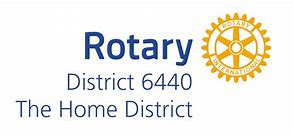 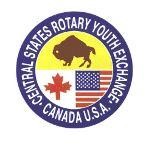 			2023-2024 Outbound Application			District 6440 Long-Term Instruction GuideThe application process starts with a quick self- assessment to understand the attitude and aptitude of successful students. Be honest in answering the questions.  If you feel this is not the right program for you – consider another program – or reapply next year if you have adjusted your views to align with the overall expectations of the Long-Term Exchange.   The application belongs to the student. Students should use an email that is not school related nor belonging to the family.  Emails will be sent to the student.  Parents and Club Representatives are being copied to ensure a collective understanding of next steps.  If need created a NON-SCHOOL EMAIL that belong to student alone (ie not family email) for correspondence over the next three years. The online portion of the application contains ten sections that the student will need to complete.  The application link will have been sent to you from Central States Rotary Youth Exchange, or create your account by going to: https://yehub.net/cgi-bin/CEN_get.cgi?pgid=apob0The online portion covers personal information, information about the student’s family, the background, education, student letter to host family, parent’s letter to host family, photo of the student, photos of their life, school information and Rotary information.  A sample copy has been provided to you of the basic information gathered in this section.  The online application may not match this sample 100% (ie gender question).The supplemental portion of the application is a fillable pdf which includes the fillable Medical, Dental, Endorsements – Sponsor Club: Guarantees-Student & Parents and Rules, Attestations, Permissions, Releases & Consents, District 6440 Family Agreement, plus copies of additional documents such as school transcripts for past 2 years, birth certificates, and passport. Contact your Medical and Dental providers to schedule an appointment.  If you have recently visited the office, they may be willing to complete and sign the forms without an additional “office visit”.  Obtain associated signatures from your club.Suggest have access to a quality scanner.  Genius Scan is (was?) a free app that is very easy to use and provides quality pdf scans that can quickly forwarded without accessing a computer.If you do not have a passport yet, please initiate the process now or after the District Interview decisions. We would like you to do your part to ensure a safe environment for students, volunteers, other parents, and community involved in Rotary Youth Exchange.  Covid-19 Vaccinations are required for students from District 6440 to participate in Rotary Youth Exchange.   Parents are highly encouraged to have their vaccinations /boosters too. Get your Covid-19 vaccination shots if you have not done so already. Scan documents by November 3rd to rye.chair@rotary6440.org.   (See comment on scanning above).  Bring originals or quality copies to the interviews on November 10th.    Keep a quality copy of the full packet for yourself.  Provide School Reference by October 27th.   Alert the teacher that the link to the online reference form will from Central States.  The student should be following up with the teacher to make sure they received the link and that they follow up.  The teacher’s reply will automatically populate into the YEAH system.  Student to provide School Reference by October 24th . Student to inform reference to look for email from CSRYE.   The Country Selection link will send the link to the student’s email address.  The link will include the countries that the student is age eligible for.  The student must also review the country comments and the Country Information Report to verify age requirements, medical or language requirements.  They will then rank their top 12 selections.  They can also list countries that they will refuse.  Refer to additional resources to help in this selection such as past Country participation grid and Cost analysis by Country. Look for email on country selection, review country comments and Country Information Report, and select top 12 by October 24th. Review additional references to make selections.Changes can be made after the interviews based on input from District 6440 RYE team
Read and complete the application in its entirety.  Take pride in the application as incomplete or messy applications can impact your country selections and delay processing your application.  It is in your best interest to take the time to check for spelling errors, completeness, and accuracy.  Include good quality photos that are aligned.  Use the date format as instructed (day, month, year).  This document is referred to frequently over the next 18 months.  It can be used in host family placement and in emergencies.  Signatures are to be in blue ink pen, however we’ll accept black ink or the electronic signature where included in the program.  Note you are being sponsored by District 6440.Finances can vary based on country selection, participating in additional tours, and spending money.  Refer to the District 6440 Family Agreement on program cost. CSRYE offers scholarships that can help some with the cost for those families in financial need.  If you think you would be eligible, please let us know to obtain the Shoemaker Scholarship.Request Shoemaker Scholarship application for financial assistance. Create your family plan now. Refer to the District Family Agreement for program costs. Training sessions will be setup during the spring to help prepare for the coming year.  Parents and students are expected to attend.  Understanding the language can make the year more enjoyable and rewarding.  Online language modules for basics will be provided for most countries.  Refer to the District 6440 Family Agreement for tentative mandatory training and optional activities as well as expectations on utilizing the online language modules. Block your calendars now for the mandatory training dates. Interviews are tentatively scheduled for November – location and time TBD.   BOTH parents and student are expected to attend.  Additional email with interview specifics will be sent our closer to the interview date.  Bring the $850 non-refundable application check with you and application copies as instructed. Block your calendars for November 10th  Time & Location TBD Look for additional email on interview specifics. Review any open challenges you might face with documentation with the District Coordinator All reference documents are also located on the District 6440 Rotary Youth Exchange participant pages:  https://rotary6440.org/sitepage/participant-resourcesSelf-AssessmentSample Online Sections A & BSupplemental applicationCountry past Participation gridCost analysis by CountryDistrict 6440 Family Agreement If you have questions, ask.   Contact John Kent District 6440 Outbound Coordinator at 773-259-0838 or Rebecca Dunleavy District Chair at 847-997-3603YOUR Rotary contacts District Number:  6440District Chair:  	Name: Rebecca Dunleavy	Address:  1616 Mulberry Drive   Lake Villa IL 60046	Email:  rye.chair@rotary6440.org		Home: NA	Mobile: 1-847-997-3603	Business:  NASponsoring Club Name:					Sponsor Club ID#:  President	Name:  	Address: 	Email:  	Mobile: Youth Exchange Officer	Name:  	Address: 	Email: 	Mobile:  